                   Ҡарар	                                                                                       решениеОб  отмене  Решения  Совета сельского поселения     Благоварский сельсовет муниципального района Республики Башкортостан     № 422 от   25.12.2013 года  «Об утверждении Положения  о бюджетном процессе    сельского поселения Благоварский сельсовет муниципального района Благоварский район Республики Башкортостан»      Рассмотрев  протест прокуратуры  Благоварского района  Республики Башкортостан от 26.03.2021 года  № 31д-2021   на Решение  Совета сельского поселения Благоварский сельсовет муниципального  района  Благоварский  район  Республики Башкортостан № 422 от   25.12.2013 года  «Об утверждении Положения  о бюджетном процессе    сельского поселения Благоварский сельсовет муниципального района Благоварский район Республики Башкортостан», Совет сельского поселения Благоварский сельсовет муниципального района Республики Башкортостан   решил :              1. Отменить в  соответствие с требованиями действующего федерального законодательства    Решение  Совета сельского поселения Благоварский сельсовет муниципального  района  Благоварский  район  Республики Башкортостан № 422                         от   25.12.2013 года  «Об утверждении Положения  о бюджетном процессе    сельского поселения Благоварский сельсовет муниципального района Благоварский район Республики Башкортостан».Глава сельского поселения Благоварский  сельсовет                                                                                         В.Х.Авзалов    с.Благовар    29.03.2021  г.    № 26-166Башкортостан РеспубликаhыXXVIII сакырылышБЛАГОВАР РАЙОНЫмуниципаль районының Благовар ауыл советы ауыл биләмәhә советы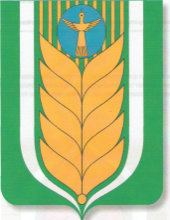 Совет сельского поселенияБлаговарский сельсоветмуниципального районаБлаговарский районРеспублики БашкортостанXXVIII созыва452730, Благовар, Совхоз урамы, 3тел. (34747) 2100180110551103@mail.ru452730, с.Благовар, ул.Совхозная, 3тел. (34747) 2100180110551103@mail.ru